faitsdivers1Un octogénaire se fait voler 800 000 € qu'il gardait dans des boîtes en fer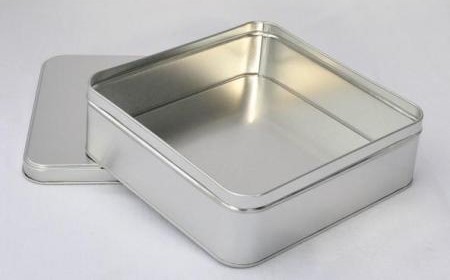 En avril dernier, un octogénaire s'est fait voler 800.000 euros en billet de banque qu'il cachait dans des boites en fer à son domicile situé dans le Pays Basque. 

Son ancienne aide ménagère, âgée de 60 ans, sont fils et trois amis de son fils ont été placés en garde à vue. Ces derniers avaient attiré l'attention des enquêteurs par un train de vie démesuré et très au dessus de leurs revenus. 

Ces derniers mois, ils avaient acheté des voitures de luxe et avaient voyagé dans le monde dans des palaces. 

Des perquisitions ont été effectuées et ont permis de retrouver une très grosse somme d'argent en liquide. 

La victime est un pompiste à la retraite, âgé de 82 ans, qui avait beaucoup d'argent provenant de ses économies, mais aussi d'un contentieux d'assurance. 